UCL GBSH Healthcare Dragons' Den Application Form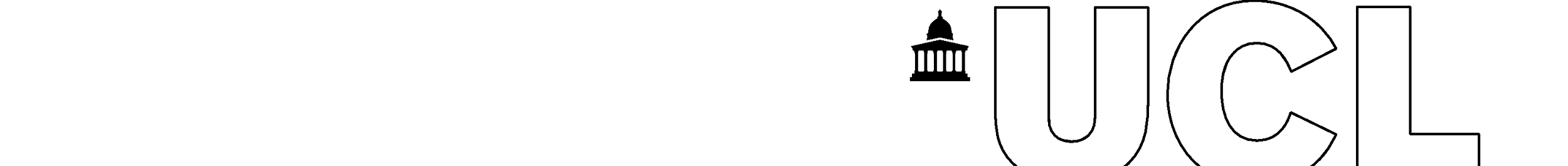 * Optional UCL GBSH Healthcare Dragons' DenElevator pitch A brief overall description of your treatment, drug or device and why it is a compelling opportunity. What is the problem that you want to solve? Who are your clients / customers/ consumers? What are their unique requirements? Why your product will preferable? Include all segments for which you are creating value. Word count: 150 wordsYour idea Describe your idea for a treatment, drug or device and how it is going to address the problem described above. Describes the bundle of products and services that create value for a specific customer segment(s). Does it solve customer problem/ satisfy need. Word count: 150 wordsDevelopment path Review the development path to get your treatment, drug or device to the market including cost and timing. Describes the costs incurred to operate a Business Model. Costs are incurred by creating/ delivering value, customer relationships, and generating revenue. Word count: 150 wordsUCL GBSH Healthcare Dragons' DenTeam members Describe yourself and your team working on the project. Please provide names, titles and experience and list whether they are part of the company or consultants/advisors. Word count: 150 words --------------------------------------------------------------------------------------------------------------------------------Thank you.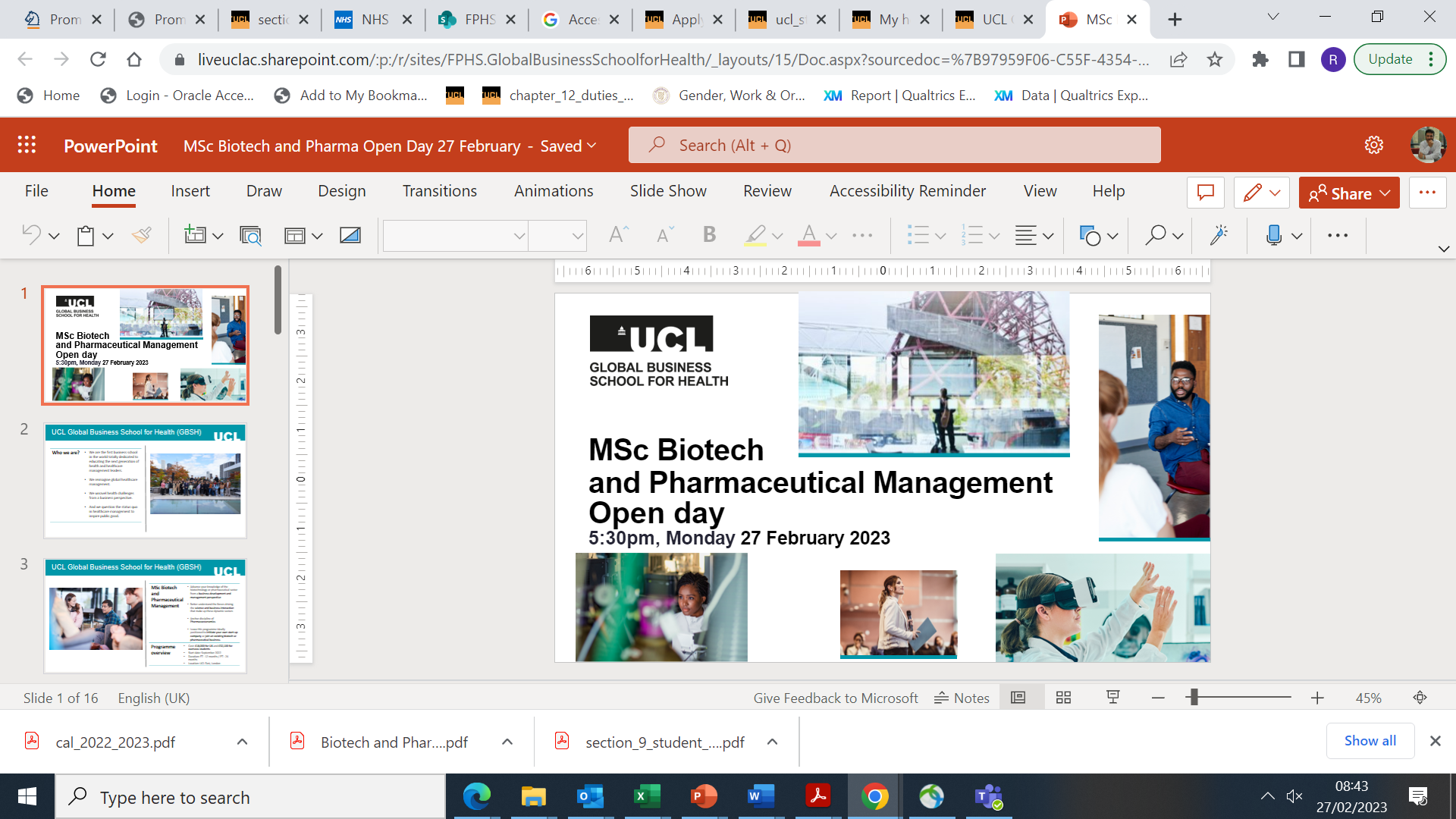 Title of your Business Proposal Name of students, email address, phone number NamesEmail addressesPhone number*Name of students, email address, phone number Name of students, email address, phone number Name of students, email address, phone number Name of students, email address, phone number Name of students, email address, phone number Description: Description: Description: Description: 